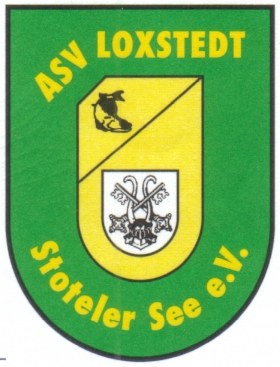 		ASV Loxstedt „Stoteler See" e.V.					Fangstatistik			Name:______________________ Jahr 2023		Diese Fangstatistik (Fangmeldung) ist genauso wie Eure Angelpapiere		lt. Gewässer- und Angelordnung § 2 (1) bei jedem Angelbesuch an die		Vereinsgewässer mitzunehmen und auf Wunsch jedem Mitglied,		Fischereiaufseher oder Vorstandsmitglied vorzuzeigen.  Lune- und Offenwardener Teich-Fänge bitte auch auf der Rückseite eintragen!       Fangbestimmungen Stoteler See:Besonderer Hinweis:Das Hältern ist nicht gestattet.Während der Raubfisch-Schonzeit darf der Stoteler See weder mit künstlichen, noch mit natürlichen                 Raubfischködern (Köderfischen) beangelt werden.Die tierschutzrechtlichen Bestimmungen sind zu beachten!Fische mit Laichausschlag sind schonend zurückzusetzen!Hier nicht aufgeführte Fischarten siehe Schonbestimmungen des Erlaubnisscheines des ASV Loxstedt „Stoteler See“ e.V.Ausstellen der Fangstatistik:Die umseitige Fangstatistik ist übersichtlich und chronologisch zu führen. Die Daten werden benötigt für Befischungsintensität, Situation des Fischbestandes, gezielte Besatzmaßnahmen und als Nachweis bei Schadensfällen.Die Besuchsdaten jedes Angeltages sind vor Beginn des Angelns einzutragen.Die auf der Rückseite befindlichen Spalten bitte den beangelten Gewässern entsprechen zuordnen.Die Fangdaten eines Tages müssen spätestens am Schluss des Angeltages übertragen werden.Jeder entnommene Fisch ist einzeln pro Zeile mit Fischart (2 Buchstaben), Länge und Gewicht aufzuführen. (das Gewicht darf zu Hause ermittelt werden.)Verbindliche Abkürzungen:Abgabe der Fangstatistik:Die Abgabe der vollständig ausgefüllten Fangstatistik (auch Fehlmeldung) ist Mitgliederpflicht.Abgabeschluss ist der 30.11.2023.Abgabeort ist ausschließlich die Geschäftsstelle in der Burgstraße 47 in 27612 Loxstedt-Stotel.Die Gewässerwarte möchten Euch darauf hinweisen, dass Ihr Eure Fangmeldung selber auswerten müsst.Nicht ordnungsgemäß ausgefüllte oder verspätete Fangmeldungen gelten als ungültig und nicht abgegeben!!! Es gilt der Poststempel.   Lune-Maße und Schonzeiten lt. Weißem Erlaubnisschein des ASV BremerhavenFischartMindestmaß in cmSchonzeitenFanglimitAal45Barsch15Hecht6001.Feb. - 30.April2 pro Tag / 6 pro WocheZander4515.März-30 April2 pro Tag / 6 pro WocheWels50Brassen40 3 pro Tag / 9 pro WocheSpiegelkarpfen452 pro Tag / 6 pro WocheSchuppenkarpfen452 pro Tag / 6 pro WocheSchleie302 pro Tag / 6 pro WocheDöbel25Regenbogenforelle402 pro Tag / 6 pro WocheBachforelle3515.Okt.-15.Feb.2 pro Tag / 6 pro WocheSaibling3515.Okt.-15.Feb.2 pro Tag / 6 pro WocheHecht / HEWels / WERotfeder / RFRegenbogenforelle/ RESchuppenkarpfen / SKZander / ZABarsch / BARotauge / RABachforelle / BFDöbel / DÖAal / AASchleie / SCSaibling / SASpiegelkarpfen / KABrasse/BR